End of Foundation Phase ResultsSchool – 2018Wales – 2017 averagesVale of GlamorganLLANFAIR PRIMARY SCHOOLOptional Areas of Learning:FPI **NotesN: Not awarded a level for reasons other than disapplication.D: Disapplied under section 364 or 365 of the Education Act 1996, now effected through sections 113-116 of the Education Act 2002.W: Currently working towards Foundation Phase Outcome 1.A: Performance Above Foundation Phase Outcome 6.
- : Not exactly zero, but less than 0.05* : Cohort is less than five or cannot be given for reasons of confidentiality** : Achieved the expected outcome in each of "Language, literacy and communication skills (in Welsh)" or "Language, literacy and communication skills (in English)", "Mathematical development" and "Personal and  social development, well-being and cultural diversity" in combination.
National comparative data refers to 2017Cohort = 18End of Key Stage Two ResultsSchool – 2018Wales – 2017 averagesVale of GlamorganLLANFAIR PRIMARY SCHOOLCore Subject Indicator **Cohort = 19
NotesN: Not awarded a level for reasons other than disapplication.D: Disapplied under section 364 or 365 of the Education Act 1996, now effected through sections 113-116 of the Education Act 2002.NCO1 : National Curriculum Outcome 1NCO2 : National Curriculum Outcome 2NCO3 : National Curriculum Outcome 3(NB NCO1, NCO2 & NCO3 have replaced Level W in previous years)Llanfair Primary School                  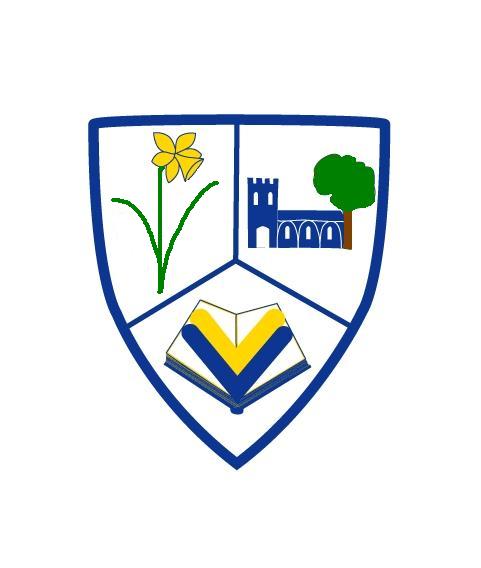 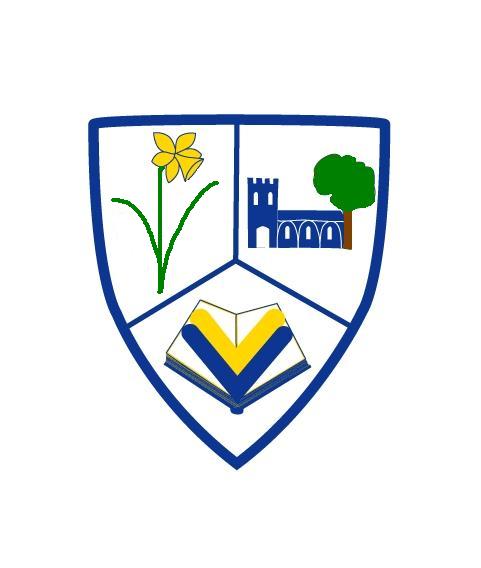 Governing Body Annual Report to ParentsThis report relates to academic year 2017-2018On behalf of the Governing Body of Llanfair School, I would like to present this annual report to you.The last academic year has been exceptionally busy and productive and I would like to extend my thanks to all the staff and governors for their hard work and dedication to the continued progress of the school, both academically and culturally.The Governing body is constantly evolving and this year we welcomed two new parent governors, Mrs Amy Desmond-Williams and Mr Mark Boulton.  We also said goodbye to Mrs Laura Hindley who announced her resignation from the governing body due to additional work commitments. On behalf of the members of the governing body and staff of the school I would like to thank her for her diligence during her time as a governor of the school.We have also said goodbye to two members of staff. Mrs Rosemary Robjohn and Mrs Christine Milford decided to retire after many years of dedicated service to the school. They will both be greatly missed by both staff and pupils and we wish them all the best for the future. I would also like to thank Mrs Robjohn for her time spent serving the school governing body.The Governors enjoyed a very informative afternoon chatting to pupils in their classrooms and looking at their work and were pleased to experience this interaction with the pupils during a very busy school day.It has been a very productive year for the school both in and out of the classroom and various clubs and extra-curricular activities take place during lunch time and after school. Many of these activities could not take place without the good will and hard work of volunteers and staff and it is gratifying to see the pupils’ school experiences enhanced in this way. The school orchestra is still flourishing under the guidance of Mrs Freeman and Mrs Lewis with the help of Mrs Boyde and we once again enjoyed a very pleasant ‘Proms in the Playground’ at the end of term.  As a governing body we were very pleased to learn that various school groups participated in a productive ‘Pupil Parliament’ as we recognise the value of pupils having a voice in school matters. Congratulations are also in order as the Eco Club worked very hard and have achieved Green Flag accreditation for the school. Well done to all the pupils and staff involved.Once again, on behalf of the school I must thank the PTA whose continued efforts in fund raising provide the school with considerable funds which enables us to buy many ‘extras’ for the pupils which would not otherwise be possible in these times of financial constraint.Academic standards continue to be exceptionally high throughout the school and I am very proud to represent the governors and pass on congratulations to all the staff and pupils who continue to work diligently despite many constraints on time and finance. The school is an integral part of the community and this is due to the ethos of togetherness and hard work that exists in the school. It is with this in mind that I welcome all the new pupils and their families to the school and look forward to meeting them soon.Margaret NelsonChair of GovernorsLlanfair Primary School is an English medium school located on the road between St. Athan and Cowbridge in St. Mary Church.  The school caters for pupils aged 3-11 years of age, with a morning nursery.The Governing Body meets twice termly with several sub-committees and working groups also meeting regularly.  Governors visit school to observe the school in operation and also to discuss learning with the children.  Governing Body Composition (as of July 2018)Governor                                            Category                    Term ExpiresMrs. Amy Desmond Williams	Parent                                 01.10.21Mrs Laura Hindley                                          Parent                                16.11.19Mrs. Sarah Trigg                                             Teacher Rep                      10.10.20Mrs Mary Llewellyn		  	  Community                        01.10.17Mrs Margaret Nelson                                    Community                        16.11.19Mrs. Hayley Smith                                          Parent                                17.11.19Mrs Rosemary Robjohn                                 Non-teaching Rep            01.09.17Mr Ray Simkiss                                                Minor Authority               01.09.17Mr Anthony Ford                                            LEA                                      19.10.19Mrs Caroline Neudegg                                   Community                       21.01.20Mr Shaun Trigg                     	                                                       16.11.19Mr Mark Boulton			   Parent                                01.10.21Mrs. Linda Teague                                          LEA	                                17.10.20		   Mr Jon-Paul Guy                                             Headteacher                     Ex officioMrs. Cath Jones                                              ClerkChair of Governors:  Mrs. Margaret NelsonClerk to the Governors:  Mrs. Cath JonesBoth the Chair of Governors and the Clerk can be contacted using the school’s address.The next scheduled election for a parent governor will be during the Autumn Term, 2019.No parents’ meeting was held last year.School Improvement PlanThe school identified five priorities for the academic year 2017-18 for its school improvement work:Priority 1:  Improve the standard of pupils’ writingPriority 2:  Developing teaching; good to excellentPriority 3:  Improve the provision for developing pupils’ wellbeing and personal and social skills. Priority 4:  Developing curriculum provisionPriority 5:  Welsh Second LanguageProgress against the actions associated with these priorities are monitored regularly by school staff and the governing body.  The school was successful in achieving the targets set within the SIP.  The school also receives termly visits from the local education consortia’s challenge advisor who monitors the work of the school.  AttendanceOverall attendance for the year 2017-2018 was 96.0% which was a decrease on the previous year’s performance.  Most of these absences relate to term time holidays.The school’s attendance target is 96.2% for the academic year 2018-2019.School LeaversTwenty pupils left Year 6 in the summer of 2018.  All the pupils transferred to Cowbridge Comprehensive School.  Prior to the transfer pupils engaged in activities including induction days to familiarise themselves with their new school.Targets and attainmentSchool BudgetThe school’s budget settlement provides significant challenges each year.  Unfortunately the school faced a deficit budget in April 2018.  This led to a reduction in staffing in school.  Current budget projections mean that school is unable to replace staff who have left.  School continue to seek out funding streams to support the children’s educational provision such as the MoD Service grant and an energy efficiency loan to improve the lighting in school.  The school is very grateful to the ongoing hard work and support of the PTA who raise considerable funds for the school during this difficult financial time.  Financial Statement (Year 2017/2018)No Governor claimed travel or subsistence allowances.Building WorkA new external fence was funded by the PTA around a section of the yard.  This combined with a new ball stop area has allowed the school to zone the playground.The local authority paid to replace part of the ceiling in the Y4/5 classroom.  School used an energy loan to replace nearly all lights in the main building and to install new outside lights on the outer buildings.  Lockers were installed for junior children and the entrance hall pillars were removed.  Many thanks again to the PTA.  School continues to address maintenance issues associated with the building and to improve the learning environment.  Repairs are payable from the school budget as are the compliance contracts on such items as fire extinguishers, fire alarm etc.   These present significant ongoing costs to school.  School ToiletsAll toilets are cleaned daily. A set of toilets is attached to each of the three foundation phase classrooms.  These are relatively new and in good condition.  In the key stage two building there are separate toilets for boys and girls located in the entrance hall. These have required minor repairs through the year. There are plans for these to be re-painted within the academic year.  There are staff toilets in the main building and the foundation building.  There are two designated disabled toilets on site.  Curriculum The school adheres to the Foundation Phase and National Curriculum of 2008.  The school’s schemes of work ensure suitable coverage and that pupils’ skills are developed in an appropriately progressive way.  The school employs a variety of teaching approaches to developing pupils’ knowledge, understanding and skills.  These include Big Maths and a phonics programme.  Pupils are taught in whole classes, groups and individually dependent on their needs and the purpose of the lesson. School has considered implications of the new curriculum and have focussed on pupils having input in their learning.  School continues to work on this aspect within its school improvement plans.  Welsh LanguageWhilst being an English medium school, all pupils from nursery to Year 6 are taught Welsh as a second language.  This is through discreet lessons following a scheme of work produced by Central South Consortium.  This covers vocabulary and sentence patterns on a variety of topics including food, weather and travel.  Teachers often provide commands in Welsh and pupils are encouraged to use Welsh language patterns incidentally throughout the school day.  A fortnightly sentence pattern is shared with pupils.  Many of the sentence patterns are available in video form through our website. Special Educational NeedsThe school monitors the progress of all its pupils in detail using information from the class teachers together with formal assessments.  On occasions pupils will be provided with additional support to ensure they maintain a suitable level of progress.  This support may be in the form of additional reading or spelling conducted by school staff individually or in small groups.  Where appropriate the school seeks advice from external specialists.  This specialist advice may come from medical teams, outreach services, local authority specialist teachers or educational psychologists etc.  School ensures that parents are fully engaged in their child’s education providing additional meetings for pupils with individual education plans.  During the course of the year school has trialled the use of Individual Development Plans and one page profiles as outlined in the new ALN Bill.  Additional Groups of PupilsThe school received a grant from the Ministry of Defence to provide additional support for pupils from MoD families.  This support includes a dedicated LSA who works with MoD pupils on academic and social and emotional support programmes.  School receives a small Pupil Development Grant with a focus on those pupils entitled to free school meals.  School has used this grant to implement a meta-cognition programme designed to enhance pupils’ ability to take responsibility for their learning.  Where pupils demonstrate a talent, school endeavours to provide enhanced opportunities.  In the last year this included a monthly mathematics session for Year 6 pupils at Cowbridge Comprehensive.  Our MAT Maths Team were exceptionally successful in the local competition.  School also coordinated the meeting of cluster schools to implement a programme of enrichment activities, ranging from science to dance.  School hosted an art workshop for pupils attending local schools.  School works closely with various local authorities to ensure appropriate provision for looked after children, including attending review meetings.  Sport, Cultural Events and Community LinksThrough-out the year a range of extra-curricular activities were well attended including orchestra, photography, Lego club, Minecraft club, football, choir, netball and karate.  The infants attended St. Mary Church as part of our Harvest Festival.  Year 4 and 5 completed their swimming sessions over the course of two weeks.  Mrs. Trigg’s class enjoyed a visit to Cardiff City stadium while Mr. Lewis’ and Miss Jones’ classes had an enjoyable visit to Llancaiach Fawr.  Cowbridge Music Festival organisers provided drumming lessons to pupils.  Year 6 spent a morning engaging in a range of sports at Cowbridge Leisure Centre.A special assembly was held to commemorate Armistice Day with a group of children placing wooden poppies around the tree at the school entrance.  Reverend Suz attended school to lead Collective Worship.School provided a parent workshop on supporting your child with mathematics and on Growth Mindsets.  Cowbridge Fire Station attended school to deliver fire safety advice to the children.School obtained its Eco-flag status.  Reception, Year 1 and 2 enjoyed a visit to Swansea Museum where they met a real pirate!Atal Y Fro visited school to deliver Welsh Government Healthy Relationship lessons.  Year 4 visited Llantwit Library and a librarian attended school to read stories to Year 2 on World Book Day.The Christmas Concerts were excellent and the children performed exceptionally well.Year 5 and 6 enjoyed a three day residential to Llangrannog.   A variety of sporting taster sessions have been held including cricket, hockey, rugby and tennis.The orchestra and choir provided a wonderful Proms in the Playground concert.Wings of Wales inspired the children’s writing through their exhibition of birds of prey.Year 6 attended a Leavers Service organised by the United Churches of Cowbridge.Healthy Eating and LivingThe school promotes healthy living.  It encourages healthy snacks and provided a fruit tuck shop run by Year 6 pupils.  Pupils are encouraged to bring water for a drink and a water fountain is located in the entrance hall.  School dinners are provided by Vale Catering Services and adhere to Welsh Government nutritional guidelines.  Pupils across school have engaged in a variety of sporting activities during PE sessions and also through external providers.  Term Dates for 2018-2019Monday 3 September 2018 and *Monday 22 July 2019 will be designated INSET days for all LEA Maintained Schools. The remaining three INSET days to be taken, will be at the discretion of each individual school.*It is intended that this INSET day will either be taken on Monday 22 July 2019 or at an alternative time to be decided by individual schools following appropriate consultation with staff for example in the form of twilight sessions.All schools will be closed on Monday 6 May 2019 for the May Day Bank Holiday.Revisions and reviewsThe governing body adopted policies in line with changes to national or local authority policies and procedure.  The governing body reviewed the school prospectus with updates to costs of school meals etc.  NDW123456APersonal and social development, well-being and cultural diversityPersonal and social development, well-being and cultural diversitySchool0.00.00.00.00.00.05.616.777.80.0Personal and social development, well-being and cultural diversityPersonal and social development, well-being and cultural diversityWales0.10.40.30.20.40.93.133.361.20.1Language, literacy and communication skills (in Welsh)Language, literacy and communication skills (in Welsh)School0.00.00.00.00.00.00.00.00.00.0Language, literacy and communication skills (in Welsh)Language, literacy and communication skills (in Welsh)Wales0.00.20.10.10.20.97.752.838.00.0Language, literacy and communication skills (in English)Language, literacy and communication skills (in English)School0.00.00.00.00.00.011.138.950.00.0Language, literacy and communication skills (in English)Language, literacy and communication skills (in English)Wales0.10.40.40.20.51.68.650.037.90.2Mathematical developmentMathematical developmentSchool0.00.00.00.00.00.05.638.955.60.0Mathematical developmentMathematical developmentWales0.10.40.30.20.31.37.251.538.60.1Creative developmentCreative developmentSchool0.00.00.00.00.00.00.00.00.00.0Physical developmentPhysical developmentSchool0.00.00.00.00.00.00.00.00.00.0Knowledge and understanding of the worldKnowledge and understanding of the worldSchool0.00.00.00.00.00.00.00.00.00.0Welsh language developmentWelsh language developmentSchool0.00.00.00.00.00.00.00.00.00.0School88.9Wales87.3NDNCO1NCO2NCO3123456+4+EnglishEnglishSchool0.00.00.00.00.00.00.00.031.668.40.0100.0EnglishEnglishWales0.10.40.10.10.20.41.46.346.443.01.791.1OracyOracySchool0.00.00.00.00.00.00.010.521.168.40.089.5OracyOracyWales0.10.40.10.10.10.41.26.245.444.02.091.4ReadingReadingSchool0.00.00.00.00.00.00.00.031.668.40.0100.0ReadingReadingWales0.10.40.10.10.20.41.46.845.043.61.990.5WritingWritingSchool0.00.00.00.00.00.00.00.031.668.40.0100.0WritingWritingWales0.10.40.10.10.10.51.810.350.035.21.486.6MathematicsMathematicsSchool0.00.00.00.00.00.00.00.036.863.20.0100.0MathematicsMathematicsWales0.10.40.10.10.10.41.26.044.645.31.891.6ScienceScienceSchool0.00.00.00.00.00.00.00.036.863.20.0100.0ScienceScienceWales0.10.40.10.10.10.31.15.545.846.20.292.2Welsh Second LanguageWelsh Second LanguageSchool0.00.00.00.00.00.05.321.126.347.40.073.7Welsh Second LanguageWelsh Second LanguageWales0.30.70.20.20.21.02.514.254.626.00.380.9